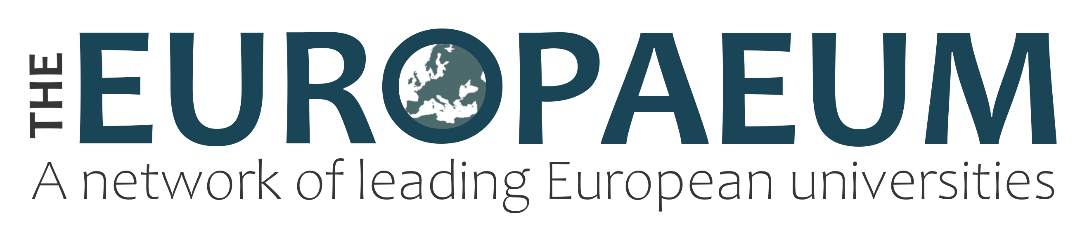 SCHOLARS PROGRAMME APPLICATION COVER SHEETReference(s): We would expect these to be sent by the referees by the deadline, either by email or post. Please make sure you ask your referees in good time to send their support to us.Please complete this form electronically and return it to:Administrator (The Europaeum)	 Michael Wright applications@europaeum.org by 13.00 CET on 26 November 2023, along with the following documents	Your DetailsName (First Name, SURNAME)UniversityEmail addressCurrent degree courseCourse start date & end dateUndergraduate degree and classification/grade averagePostgraduate degree and classification/grade averageName and email address of your supervisor (1st academic referee)Name and email address of your 2nd academic refereeName and email address of your personal refereeName and email address of your leadership refereeBrief description (2-3 sentences) of your PhD topicDocument Check ListIncluded?CV (2 pages max)Degree Certificates and/or University TranscriptPersonal Statement (500 words max)Response to the questions (200 words max)